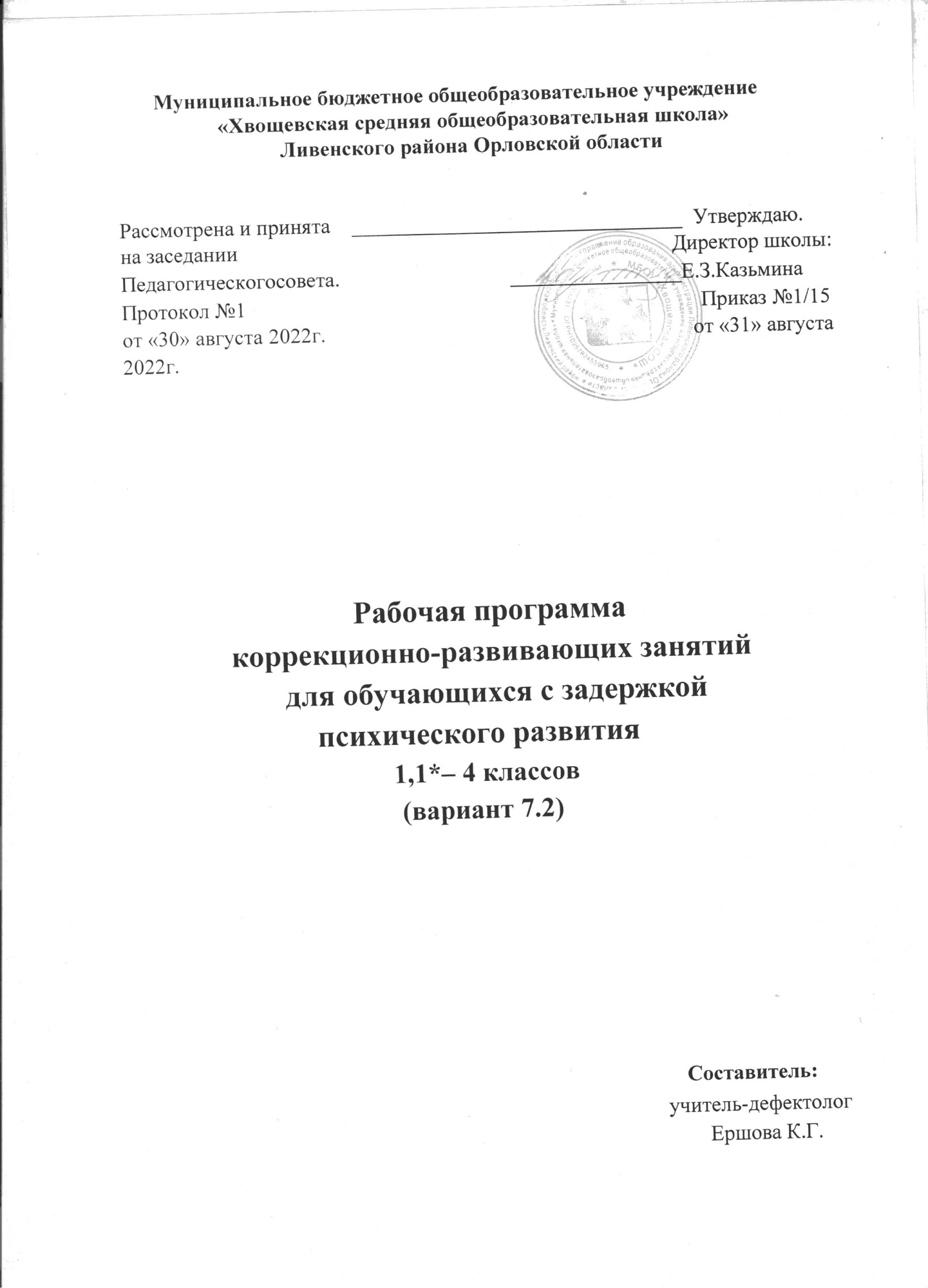 Пояснительная запискаСтандарт начального общего образования обучающихся с задержкой психического развития обеспечивает формирование личности с учетом их особых образовательных потребностей, на основе развития индивидуальных способностей, положительной мотивации и умений учебной деятельности (овладение чтением, письмом, счетом и т.д.), также элементами теоретического мышления, простейшими навыками самоконтроля, культурой поведения и речи, основами личной гигиены и здорового образа жизни. Стандарт направлен на обеспечение: равных возможностей получения обучающимися с задержкой психического развития качественного начального общего образования; государственных гарантий уровня и качества начального общего образования обучающихся с задержкой психического развития на основе единства обязательных требований к условиям реализации адаптированных образовательных программ и результатам их освоения; вариативности содержания образовательных программ для обучающихся с задержкой психического развития, возможности формирования образовательных программ с учетом образовательных потребностей и способностей обучающихся; Программа составлена на основе Адаптированной образовательной программы начального общего образования для обучающихся с задержкой психического развития (вариант 7.2); Федерального закона РФ от 29.12.2012 № 273- ФЗ «Об образовании в Российской Федерации» с изменениями (далее – ФЗ-273), в соответствии с требованиями Федерального государственного образовательного стандарта начального общего образования ( утв. приказом Министерства образования и науки РФ от 06.10.2009 № 373 с изменениями ), с учетом примерной адаптированной основной образовательной программы начального общего образования обучающихся с задержкой психического развития и образовательных потребностей участников образовательных отношений. Образовательная организация должна обеспечить требуемые для данного варианта и категории обучающихся условия обучения и воспитания для реализации как общих, так и особых образовательных потребностей обучающихся с задержкой психического развития. Специальные условия получения начального общего образования обучающимися с задержкой психического развития включают использование адаптированных образовательных программ, специальных методов обучения и воспитания, проведение индивидуальных коррекционно-развивающих занятий, без которых невозможно или затруднено освоение образовательной программы обучающимися. В последние годы в общеобразовательной школе стало учиться всё больше детей испытывающих стойкие трудности в обучении. Эта категория детей нуждается в специальной помощи учителя-дефектолога. Коррекционно  - развивающая работа учителя-дефектолога, основываясь на принципах коррекционной педагогики, строится с учетом возрастных и индивидуальных особенностей учащихся, в соответствии со структурой и характером нарушений, их влиянием на учебную деятельность и общее развитие ребенка. В теории и практике обучения детей с ЗПР умственное развитие рассматривается как наиболее значимое направление коррекционной работы. Важным средством умственно развития и его коррекции является формирование у учащихся приёмов умственной деятельности и, в частности, приёмов мышления, определяемых как способы, которыми осуществляется умственная деятельность и которые могут быть выражены в перечне соответствующих интеллектуальных действий (Е.Н. Кабанова-Меллер, В.И. Решетников и др). Специальное формирование приёмов мыслительной деятельности у детей с ЗПР существенно повышает возможности их обучения в условиях общеобразовательной школы. В современном обществе идёт тенденция к интеграции детей с какими-либо нарушениями в коллектив нормально развивающихся детей. Представленная программа сопутствует этому направлению.  Цели, задачи и принципы коррекционного обучения детей  Цель программы: создание комплекса условий для повышения эффективности обучения и воспитания детей с задержкой психического развития (вариант 7.2), формирование у обучающихся школьно-значимых умений и навыков, а также приёмов умственной деятельности. Задачи программы: формировать учебные навыки: чтения, письма, счёта; расширять словарный запас учащихся при ознакомлении детей с миром вещей, явлений, их свойствами и качествами; развитие связной речи; - формировать и развить мыслительные операций; коррекция и развитие восприятия, внимания, памяти; формировать и развивать пространственные ориентировки; обучать 	приёмам 	планирования 	деятельности, 	контроля 	и 	самоконтроля, целенаправленности деятельности; - воспитывать самостоятельность в работе; формирование произвольной деятельности и развитие эмоционально-волевой сферы; - формировать сенсомоторные координации. В ряду условий, обеспечивающих успешное осуществление этих задач, следует назвать совершенствование процесса обучения на занятиях и во время самостоятельной деятельности ребенка; постоянный поиск педагогом новых приемов, позволяющих детям с интересом и качественно усваивать программный материал. Программа является частью «Коррекционной программы». Направлена на выявление индивидуальных особенностей и особых образовательных потребностей обучающихся с задержкой психического развития, обусловленных недостатками в их физическом и (или) психическом развитии, и создание адекватных условий для их реализации; осуществление индивидуально ориентированной психолого-педагогической помощи обучающимся с задержкой психического развития с учетом особенностей их психофизического развития и индивидуальных возможностей (в соответствии с рекомендациями психолого-медикопедагогической комиссии); оказание индивидуальной помощи в освоении обучающимися с задержкой психического развития основной образовательной программы начального общего образования; возможность развития коммуникации, социальных и бытовых навыков, адекватного учебного поведения, взаимодействия со взрослыми и детьми, формированию представлений об окружающем мире и собственных возможностях ребенка. Возрастные и индивидуальные особенности развития детей с задержкой психического развития Известно, что дети с ЗПР имеют нарушения, характерные особенности мыслительной деятельности затрудняющие процесс формирования приемов во время работы на уроке. В психолого-педагогических исследованиях (Т.В. Егоровой, З.И. Калмыковой, И.А. Коробейникова, И.Ю. Кулагиной, Н.А. Менчинской, Г.Б. Шаумарова и др.) отмечаются поверхностность мышления, его направленность на случайные, единичные признаки, инертность, малоподвижность мыслительных процессов, склонность к копированию, подражательности. Особо выделяются дети с ЗПР церебрально-органического происхождения, у которых более выраженные нарушения умственного развития обусловлены резидуально-органической недостаточностью центральной нервной системы. Как правило, у детей с ЗПР к началу школьного обучения оказываются несформированными школьно-значимые умения и навыки. Они не приучены подчиняться требованиям, не умеют доводить дело до конца, быть внимательными в процессе выполнения задания. Они неусидчивы, нецеленаправленны в работе. Эти дети имеют бедный запас общих сведений и представлений, ограниченный словарный запас. У этих детей способность к приобретению новых знаний ниже, чем у их сверстников.  Отслеживание результатов усвоения программы Динамика отслеживается следующим образом: первичная диагностика – выявление зоны актуального и ближайшего развития, составление индивидуального образовательного маршрута (ИОМ);         промежуточная диагностика специалистами (в середине учебного года - анализ динамики коррекционной работы, в случае её отсутствия – корректировка программы; - итоговая диагностика специалистами - психолого-педагогическую диагностику развития специалисты проводят используя те же методы, что и при первичной диагностике, но на другом наглядном и практическом материале. При необходимости, КРЗ пролонгируются на следующий год. На каждый вид диагностики отводится 1-3 занятия, в зависимости от возможностей ребёнка и характера нарушений. Особенности организации работы учителя-дефектолога Особенностью работы учителя-дефектолога по формированию школьно-значимых навыков и приемов умственной деятельности является использование специальных методов, обеспечивающих особые образовательные потребности детей с ЗПР. Данной программой предусматривается перенос формируемых на занятиях умений и навыков в деятельность ребенка на уроке и повседневной жизни, связанность коррекционного материала на занятии специалиста с учебным материалом и требованиями школьной программы. Формирование приёмов на занятиях учителя-дефектолога обеспечивает постепенный переход мыслительной деятельности учащихся с репродуктивного на продуктивный уровень, предусматривает «пошаговость» при предъявлении материала, дозированную помощь, учитывает индивидуальные возможности ребенка работать самостоятельно, выполнять задание в словесно-логическом плане либо с использованием наглядных опор, воспринимать помощь педагога. Формы, способы, методы и средства реализации программы Коррекционно-развивающее обучение построено таким образом, что один вид деятельности сменяется другим. Это позволяет сделать работу детей динамичной, насыщенной и менее утомительной благодаря частым переключениям с одного вида деятельности на другой. Обязательными условиями при проведении занятий являются: планирование материала от простого к сложному, дозирование помощи взрослого, постепенный переход от совместной деятельности с педагогом к самостоятельной работе учащегося. Игры и упражнения, предлагаемые детям выстроены так, что четко прослеживается тенденция к усложнению заданий, словарного материала. С каждым занятием задания усложняются. Увеличивается объём материала для запоминания, наращивается темп выполнения заданий. Для работы с детьми с ЗПР программой предусматривается индивидуальная форма занятий и подгрупповая форма занятий (по 2-4 человека), которые могут иметь коррекционно-развивающую и предметную направленность. Длительность занятий: 30 - минут – индивидуальное занятие, 40 минут - подгрупповое.  На реализацию программы на этапе НОО отводится 168 часов: 1 класс/1*класс – 33 недели – по 33 ч /год; 2 - 4 класс – 34 недели – 34  ч/год; На занятия к учителю-дефектологу дети зачисляются на основании заключения ПМПК. При поступлении ребёнка учитель-дефектолог проводит первичную диагностику, используя материалы для психолого-педагогической диагностики детей (автор – Забрамная С.Д., Боровик О.В; Методика «Исключение лишнего»,  Методика «Простые аналогии»,  Методика «3аучuвание 10 слов» (А.Р. Лурия), Методика «Рассказ по серии картинок» (Т.А.Воробьева), «Методика определения готовности к школе» и т.д.).  Выбор формы занятий (индивидуальная или подгрупповая) осуществляет учитель дефектолог самостоятельно, исходя из особенностей развития ребёнка по результатам диагностики. Критерии оценки результативности работы по программе Мониторинг диагностических данных первичной, промежуточной, итоговой диагностики психолого-педагогического обследования обучающихся с ЗПР является критерием эффективности реализации коррекционной программы. Положительным результатом служит динамика в познавательном и речевом развитии детей; заметные улучшения в формировании волевой регуляции и произвольной деятельности, навыков контроля и самоконтроля, умения общаться и сотрудничать. Данные диагностического исследования фиксируются в заключении специалиста. Принципы программы Принцип единства диагностики и коррекции отражает целостность процесса оказания психологической помощи. Этот принцип является основополагающим всей коррекционной работы, так как эффективность коррекционной работы на 90% зависит от комплексности, тщательности и глубины предшествующей диагностической работы. Названный принцип реализуется в двух аспектах. Во-первых, началу осуществления коррекционной работы обязательно должен предшествовать этап прицельного комплексного диагностического обследования, на его основании составляется первичное заключение и формулируются цели и задачи коррекционно-развивающей работы. Эффективная коррекционная работа может быть построена лишь на основе предварительного тщательного психологического обследования. Во-вторых, реализация коррекционно-развивающей деятельности психолога требует постоянного контроля динамики изменений личности, поведения, деятельности, динамики эмоциональных состояний клиента, его чувств и переживаний в процессе коррекционной работы. Принцип нормативности развития. Нормативность развития следует понимать как последовательность сменяющих друг друга возрастов. Принцип коррекции «сверху вниз». Данный принцип, выдвинутый Л.С. Выготским, раскрывает направленность коррекционной работы. В центре внимания психолога стоит завтрашний день развития, а основным содержанием коррекционной деятельности является создание «зоны ближайшего развития» для клиента (у Л.С. Выготского такими клиентами выступали дети). Коррекция по принципу «сверху вниз» носит опережающий характер и строится как психологическая деятельность, нацеленная на своевременное формирование психологических новообразований. Принцип коррекции «снизу вверх». При его реализации в качестве основного содержания коррекционной работы рассматриваются упражнение и тренировка уже имеющихся психологических способностей. Коррекция поведения должна строиться как подкрепление (положительное или отрицательное) уже имеющихся шаблонов поведения с целью закрепления социально-желательного поведения и торможения социально-нежелательного поведения. Принцип системности развития дефектологической деятельности. Этот принцип задает необходимость учета в коррекционной работе профилактических и развивающих задач.           Он базируется на результатах диагностического обследования, итогом которого становится представление системы причинно-следственных связей и иерархии отношений между симптомами и их причинами. Деятельностный принцип коррекции.  Данный принцип определяет выбор средств и способов достижения цели, пути и способы их реализации и тактику проведения коррекционной работы. Сама коррекционная работа строится не как простая тренировка навыков и умений, а как целостная осмысленная деятельность, естественно и органически вписывающаяся в систему повседневных жизненных отношений ребенка. Особенно широко в коррекционной работе с детьми используется понятие «ведущая деятельность».         В младшем школьном возрасте такой ведущей деятельностью является игра в различных ее разновидностях, в подростковом возрасте — общение и различного рода совместная деятельность. Деятельностный принцип коррекции: во-первых, определяет сам предмет приложения коррекционных усилий, а во-вторых, задает способы коррекционной работы через организацию соответствующих видов деятельности путем формирования обобщенных способов ориентировки. Принцип учета возрастно-психологических и индивидуальных особенностей ребенка.  Этот принцип согласует требования соответствия хода психического и личностного развития обучающегося нормативному развитию, с одной стороны, и признание бесспорного факта уникальности и неповторимости конкретного пути развития личности — с другой. Коррекционная программа никоим образом не может быть программой усредненной, обезличенной или унифицированной. Напротив, через оптимизацию условий развития и предоставление ребенку возможностей для адекватной широкой ориентировки в проблемной ситуации она создает максимальные возможности для индивидуализации пути развития обучающегося и утверждения его «самости». Принцип комплексности методов дефектологического воздействия. Этот принцип утверждает необходимость использования всего многообразия методов, техник и приемов из арсенала практической дефектологии. Принцип опоры на разные уровни организации высших психических функций. При составлении коррекционных программ необходимо опираться на более развитые психические процессы и использовать методы, их активизирующие. Принцип программированного обучения. Наиболее эффективно работают программы, состоящие из ряда последовательных операций, выполнение которых сначала с психологом, а затем самостоятельно приводит к формированию необходимых умений и действий. Принцип усложнения. Каждое задание должно проходить ряд этапов: от минимально простого — к максимально сложному. Это позволяет поддерживать интерес в коррекционной работе и дает возможность ребенку испытать радость преодоления. Учет объема и степени разнообразия материала. Во время реализации коррекционной программы необходимо переходить к новому объему материала только после относительной сформированности того или иного умения. Увеличивать объем материала и его разнообразие необходимо постепенно. Учет эмоциональной сложности материала. Проводимые игры, занятия, упражнения, предъявляемый материал должны создавать благоприятный эмоциональный фон, стимулировать положительные эмоции. Коррекционное занятие обязательно должно завершаться на позитивном эмоциональном фоне. Планируемые результаты освоения коррекционного курса Виды универсальных учебных действий В составе основных видов универсальных учебных действий, соответствующих ключевым целям общего образования, можно выделить четыре блока: личностный, регулятивный (включающий также действия саморегуляции), познавательный и коммуникативный. Личностные универсальные действия: осознание себя как гражданина России, формирование чувства гордости за свою Родину, российский народ и историю России, осознание своей этнической и национальной принадлежности;  формирование целостного, социально ориентированного взгляда на мир в его органичном единстве природной и социальной частей; формирование уважительного отношения к иному мнению, истории и культуре других народов; овладение начальными навыками адаптации в динамично изменяющемся и развивающемся мире; принятие и освоение социальной роли обучающегося, формирование и развитие социально значимых мотивов учебной деятельности; способность к осмыслению социального окружения, своего места в нем, принятие соответствующих возрасту ценностей и социальных ролей; формирование эстетических потребностей, ценностей и чувств; развитие этических чувств, доброжелательности и эмоционально-нравственной отзывчивости, понимания и сопереживания чувствам других людей; развитие навыков сотрудничества со взрослыми и сверстниками в разных социальных ситуациях; формирование установки на безопасный, здоровый образ жизни, наличие мотивации к творческому труду, работе на результат, бережному отношению к материальным и духовным ценностям  развитие адекватных представлений о собственных возможностях, о насущно необходимом жизнеобеспечении; овладение социально-бытовыми умениями, используемыми в повседневной жизни;  владение 	навыками 	коммуникации 	и 	принятыми 	ритуалами 	социального взаимодействия, в том числе с использованием информационных технологий; способность к осмыслению и дифференциации картины мира, ее временнопространственной организации. Регулятивные универсальные действия: удерживать цель учебной и внеучебной деятельности; учитывать ориентиры, данные учителем, при освоении нового учебного материала; • использовать изученные правила, способы действий, свойства объектов при выполнении учебных заданий и в познавательной деятельности; самостоятельно планировать собственную учебную деятельность и действия, необходимые для решения учебных задач; осуществлять итоговый и пошаговый контроль результатов и с помощью способов контроля результатов; вносить 	необходимые 	коррективы 	в 	собственные 	действия 	по 	итогам самопроверки; сопоставлять результаты собственной деятельности с оценкой ее товарищами, учителем; адекватно воспринимать аргументированную критику ошибок и учитывать ее в работе над ошибками. Познавательные  универсальные действия: осуществлять поиск необходимой информации для выполнения учебных заданий (в справочных материалах учебника, в детских энциклопедиях); ориентироваться в соответствующих возрасту словарях и справочниках; использовать знаково-символические средства, в том числе, схемы для решения учебных задач; дополнять готовые информационные объекты (таблицы, схемы, тесты); находить, характеризовать, анализировать, сравнивать, классифицировать понятия; осуществлять синтез как составление целого из частей; классифицировать, обобщать, систематизировать изученный материал по плану, по таблице; выделять существенную информацию из читаемых текстов; строить речевое высказывание с позицией передачи информации, доступной для понимания слушателем. Коммуникативные универсальные действия: владеть диалоговой формой речи; учитывать разные мнения и стремиться к координации различных позиций при  работе в паре; договариваться и приходить к общему решению; формировать собственное мнение и позиции; задавать вопросы, уточняя непонятное в высказывании; способность установить контакт и адекватно использовать речевые средства для решения коммуникативных задач. ОСНОВНОЕ СОДЕРЖАНИЕ КОРРЕКЦИОННОГО КУРСА Развитие высших психических функций является важной базовой составляющей психической деятельности, на основе которой формируются такие важные учебные навыки, как, письмо, чтение и счет. Программа включает разделы, каждый из которых представляет собой самостоятельную часть в развитии общеучебных навыков по предметам и соответствуют элементам программного материала. Психолого-педагогическое обследование развития высших психических функций. На этом этапе осуществляется обследование развития высших психических функций с использованием различного диагностического инструментария. На этом этапе осуществляется знакомство с учащимися, определение основных проблем развития и путей решения этих проблем. Развитие графических навыков. Ведется работа по коррекции почерка по средством развития каллиграфических навыков и мелкой моторики. Данный модуль посвящён развитию учебных навыков через коррегирование зрительной памяти, внимания, формирование пространственных представлений графических умений. Развитие высших психических функций посредством изучения программного материала по русскому языку. Фонетика и орфоэпия. Различение гласных и согласных звуков. Нахождение в слове ударных и безударных гласных звуков. Различение мягких твёрдых согласных звуков, определение парных и непарных по твердости-мягкости согласных звуков. Различение звонких и глухих звуков, определение парных и непарных по звонкости-глухости согласных звуков. Слогообразующая роль гласных звуков. Ударение, произношение звуков и сочетаний звуков в соответствии с нормами современного русского литературного языка. Графика. Различение звуков и букв. Обозначение на письме твёрдости и мягкости согласных звуков. Установление соотношения звукового и буквенного состава слов. Использование небуквенных графических средств: пробела между словами, знака переноса, красная строка (абзац). Знание алфавита: правильное название букв, их последовательность. Лексика. Понимание слова как единства звучания и значения. Нахождение в словаре значения слова; определение значения слова в тексте. Различение однозначных и многозначных слов, прямого и переносного значения слов: анализ образцов использования в тексте. Синонимы и антонимы: наблюдение в эталонных текстах, использование в речи. Состав слова (морфемика). Овладение понятием «родственные (однокоренные) слова». Различение однокоренных слов и различных форм одного и того же слова. Выделение в слове корня, основы, окончания, приставки, суффикса. Различение изменяемых и неизменяемых   слов.   Осознание   значения   суффиксов   и   приставок. Разбор слова по составу. Морфология. Части речи; деление частей речи на самостоятельные и служебные. Имя существительное. Значение и употребление в речи. Умение опознавать имена собственные. Различение имён существительных одушевленных и неодушевленных, отвечающих на вопросы «кто?» и «что?». Выделение имен существительных собственных и нарицательных. Различение имён существительных мужского, женского и среднего рода. Изменение существительных по числам. Начальная форма имени существительного. Изменение существительных по падежам. Морфологический разбор имён существительных. Имя прилагательное. Значение и употребление в речи. Начальная форма имени прилагательного. Словообразование имен прилагательных. Морфологический разбор имѐн прилагательных. Местоимение. Общее представление о местоимении. Личные местоимения, значение и употребление в речи. Личные местоимения 1, 2 и 3- го лица единственного и множественного числа. Склонение личных местоимений. Глагол. Значение и употребление в речи. Неопределённая форма глагола. Различение глаголов, отвечающих на вопросы «что сделать?» и «что делать?». Изменение глаголов по временам. Морфологический разбор глаголов. Наречие. Значение и употребление наречий в речи. Предлог. Знакомство с наиболее употребительными предлогами. Отличие предлогов от приставок. Союз. Союзы и, а, но, их роль в речи. Синтаксис. Различение предложения, словосочетания,  слова (осознание их сходства и различия). Определение в словосочетании главного и зависимого слов при помощи вопроса. Различение предложений по цели высказывания повествовательные, вопросительные, побудительные; по эмоциональной окраске (интонации): восклицательные и невосклицательные. Простое предложение. Нахождение главных членов предложения: подлежащее и сказуемое. Различение главных и второстепенных членов предложения. Синтаксический анализ простого предложения с двумя главными членами. Нахождение и самостоятельное составление предложений с однородными членами без союзов и с союзами и, а, но. Использование интонации перечисления в предложениях с однородными членами. Различение простых и сложных предложений. Сложное предложение (общее представление). Различение простых и сложных предложений.  Орфография и пунктуация. Формирование орфографической зоркости, использование разных способов проверки орфограмм в зависимости от места орфограммы в слове. Применение правил правописания и пунктуации: сочетания жи—ши, ча—ща, чу— щу в положении под ударением; сочетания чк—чн, чт, щн и др.; перенос слов; прописная буква в начале предложения, в именах собственных; проверяемые безударные гласные в корне слова; парные звонкие и глухие согласные в корне слова; непроизносимые согласные; непроверяемые гласные и согласные в корне слова (на ограниченном перечне слов); гласные и согласные в неизменяемых на письме приставках; разделительные ъ и ь; мягкий знак после шипящих на конце имён существительных (ночь, рожь, мышь); соединительные о и е, в сложных словах (самолет, вездеход); е и и в суффиксах имен существительных (ключик – ключика, замочек - замочка); безударные падежные окончания имен существительных (кроме существительных на –мя, - ий, -ья, ье, -ия, -ов, - ин); безударные окончания имен прилагательных; не с глаголами; мягкий знак после шипящих на конце глаголов 2-го лица единственного числа (пишешь, учишь); мягкий знак в глаголах в сочетании –ться; раздельное написание предлогов с другими словами; знаки препинания в конце предложения: точка, вопросительный и восклицательный знаки; знаки препинания (запятая) в предложениях с однородными членами и в сложных предложениях; запятая при обращении в предложениях.  Развитие речи. Осознание ситуации общения: где, с кем и с какой целью происходит общение. Практическое овладение диалогической формой речи. Выражение собственного мнения, его аргументация. Овладение основными умениями начать, поддержать, закончить разговор, привлечь внимание и т.п. Практическое овладение устными монологическими высказываниями: словесный отчет о выполненной работе; связанные высказывания на определенную тему с использованием разных типов речи (описание, повествование, рассуждение). Текст. Признаки текста. Смысловое единство предложений в тексте. Заглавие текста. Выражение и развитие законченной мысли в тексте. Последовательность предложений в тексте. Последовательность частей текста (абзацев). Комплексная работа над структурой текста: озаглавливание, корректирование порядка предложений и частей текста (абзацев). План текста. Составление планов к данным текстам. В процессе работы с программным материалом развиваются фонематический слух, восприятие и мыслительная деятельность, память, внимание и речь. Упражнения и задания носят коррекционный характер и подобраны с учетом возрастных особенностей и уровнем развития каждого учащегося. 4.Мониторинг развития высших психических функций. Проводится повторное психолого-педагогическое обследование учащихся и сравнение результатов. Определяется эффективность коррекционной работы. 5. Развитие высших психических функций посредством изучения программного материала по математике. Числа и величины Счёт предметов. Название, последовательность и запись чисел от 0 до 1 000 000. Десятичные единицы счёта. Классы и разряды. Представление многозначных чисел в виде суммы разрядных слагаемых. Сравнение и упорядочение чисел, знаки сравнения. Измерение величин. Масса. Единицы массы (грамм, килограмм, центнер, тонна). Время. Единицы времени (секунда, минута, час, сутки, неделя, месяц, год, век). Соотношения между единицами измерения однородных величин. Сравнение и упорядочение однородных величин. Арифметические действия Сложение, вычитание, умножение и деление. Названия компонентов и результатов арифметических действий, знаки действий. Таблица сложения. Таблица умножения. Арифметические действия с числами «нуль» и «единица». Взаимосвязь арифметических действий (сложения и вычитания, сложения и умножения, умножения и деления). Нахождение неизвестного компонента арифметического действия. Свойства сложения, вычитания и умножения: переместительное и сочетательное свойства сложения и умножения, распределительное свойство умножения относительно сложения и вычитания. Числовое выражение. Скобки. Порядок выполнения действий в числовых выражениях со скобками и без скобок. Нахождение значения числового выражения. Алгоритмы письменного сложения и вычитания многозначных чисел, умножения и деления многозначных чисел на однозначное, двузначное и трёхзначное число. Способы проверки правильности вычислений (обратные действия, взаимосвязь компонентов и результатов действий, прикидка результата, проверка вычислений на калькуляторе). Решение уравнений.  Текстовые задачи Задача. Структура задачи. Решение разнообразных текстовых задач арифметическим способом. Планирование хода решения задач. Текстовые задачи, раскрывающие смысл арифметических действий (сложение, вычитание, умножение и деление). Задачи, содержащие отношения «больше на (в) …», «меньше на (в) …». Задачи, содержащие зависимость, характеризующую процесс движения (скорость, время, пройденный путь) и т.д. Задачи на время (начало, конец, продолжительность события). Решение задач разными способами.         Пространственные отношения. Геометрические фигуры. Взаимное расположение предметов в пространстве и на плоскости (выше— ниже, слева — справа, за — перед, между, сверху — снизу, ближе — дальше, между и др.). Распознавание и изображение геометрических фигур: точка, линия (прямая, кривая), отрезок, луч, угол, ломаная; многоугольник (треугольник, четырёхугольник, прямоугольник, квадрат, пятиугольник и т. д.). Свойства сторон прямоугольника. Виды треугольников. Геометрические тела. Распознавание и называние геометрических тел: куб, пирамида, шар, параллелепипед, цилиндр, конус. Геометрические величины. Геометрические величины и их измерение. Длина. Единицы длины (миллиметр, сантиметр, дециметр, метр, километр). Соотношения между единицами длины. Перевод одних единиц длины в другие. Измерение длины отрезка и построение отрезка заданной длины. Периметр. Вычисление периметра многоугольника, прямоугольника, квадрата. Площадь. Единицы площади (квадратный миллиметр, квадратный сантиметр, квадратный дециметр, квадратный метр, квадратный километр). Измерение площади геометрической фигуры. Вычисление площади прямоугольника. Через призму математических заданий происходит развитие мыслительной деятельности и познавательной активности, внимания и самоконтроля. 6.Мониторинг развития высших психических функций.  Проводится повторное (итоговое) психолого-педагогическое обследование учащихся и сравнение результатов. Определяется эффективность коррекционной работы. Основные направления коррекционно-развивающей работы: Совершенствование движений и сенсомоторного развития: развитие мелкой моторики кисти и пальцев рук; развитие навыков каллиграфии; развитие артикуляционной моторики Коррекция отдельных сторон психической деятельности: развитие зрительного восприятия и узнавания; развитие зрительной памяти и узнавания; формирование обобщенных представлений о свойствах предметов (цвет, форма, величина); развитие пространственных представлений и ориентации; развитие временных понятий; развитие слухового внимания и памяти; развитие фонетико-фонематических представлений, формирование звукового анализа; Развитие основных мыслительных операций: формирование навыков относительно анализа; развитие навыка группировки и классификации (на базе овладения основными родовыми понятиями); формирование умения работать по словесной и письменной инструкции, алгоритму; формирование умения планировать свою деятельность; развитие комбинаторных способностей Развитие различных видов мышления: развитие наглядно-образного мышления; развитие словесно-логического мышления (умение видеть и устанавливать логические связи между предметами, явлениями, событиями); Коррекция нарушений в развитии эмоционально-личностной сферы: Предупреждение психофизиологических перегрузок, эмоциональных срывов. Создание климата психологического комфорта, обеспечение успешной учебной деятельности. Программа рассчитана на учащихся 1-4 классов. Занятия строятся на сочетании различных форм организации образовательного процесса: групповой и индивидуальной, а также на современных технологиях: технологии развития умственной деятельности; проблемно-поисковые; технологии моделирующего обучения (учебные игры);  коммуникативно-диалоговые; технологии группового обучения (работа в парах, в малых группах).     Группы зачисляются дети с однородной структурой нарушения. Групповые занятия проводятся в часы, свободные от уроков, с учетом режима работы школы. Занятия носят коррекционо-развивающую и предметную направленность. Периодичность и продолжительность занятий зависит от тяжести и характера нарушения, а суммарная нагрузка на ребенка определяется с учетом работы с ним других специалистов. Структура коррекционного занятия Критерии оценки результативности работы по программе. Помимо первичного обследования, в конце учебного года проводится итоговое психолого-педагогическое обследование развития детей, используя те же методы, что и при первичном обследовании, но на другом наглядном и практическом материале. На каждое обследование отводится 1-3 занятия, в зависимости от возможностей ребёнка. В течение учебного года педагог следит за успехами и неудачами детей в усвоении ими учебного материала, а результаты фиксирует в специальном листе наблюдения. Положительным результатом служит динамика в познавательном и речевом развитии детей; заметные улучшения в формировании волевой регуляции и произвольной деятельности, навыков контроля и самоконтроля, умения общаться и сотрудничать. Данные обследования фиксируются в заключение специалиста. Тематическое планирование 1 класс Тематическое  планирование 1 (дополнительный) класс Тематическое планирование 2 класс Тематическое планирование 3 класс Тематическое планирование  4 класс Вариант 1 Вариант 2 Тип занятия Тип занятия «Открытие нового знания» «Развивающий контроль» 1 этап Мотивация к деятельности 1 этап Мотивация к деятельности 2 этап 2 этап Совместная работа по теме занятия Актуализация знаний и навыков 3 этап 3 этап Упражнения на снижение зрительного утомления и физическая разминка Упражнения на снижение зрительного утомления и физическая разминка 4 этап 4 этап Закрепление знаний и способов действий Контроль усвоения, обсуждение допущенных ошибок и их коррекция 5 этап 5 этап Рефлексия Рефлексия № Тема Содержание Кол-во часов Коррекционные цели Психолого-педагогическое обследование развития высших психических функций. (2 занятия) Психолого-педагогическое обследование развития высших психических функций. (2 занятия) Психолого-педагогическое обследование развития высших психических функций. (2 занятия) Психолого-педагогическое обследование развития высших психических функций. (2 занятия) Психолого-педагогическое обследование развития высших психических функций. (2 занятия) 1 Осень. Обведение Знакомство с характерными 1 Формирований знаний   о Сезонных явлениях, признаками, осенними месяцами, погодой данного времени года развитие   речи развитие наглядно-образного 	мышления 	 2 «Найди лишнее» Временные представления Знакомство с частями суток, с их последовательностью 1 Знакомство с частями суток, с их последовательностью 3 Классная комната Упражнения на штриховку 	 Знакомство с классом Развитие навыков каллиграфии. 1 Развитие навыков пространственной ориентировки. Коррекция мелкой моторики. 	 4 «Зрительный диктант» Количество предметов. Определение количества предметов. 1 Развитие зрительного внимания, развитие зрительного восприятия 	формирование 	 5 Моя семья Формирование знаний и представлений о членах семьи 1 Развитие зрительного внимания, развитие зрительного восприятия 	формирование 	 6 Геометрические фигуры Квадрат, круг.Знакомство с геометрическими фигурами 1 Развитие зрительного восприятия, внимания, формирование элементарных математических представлений. 	 7 «Запомни цвета» Отношение порядка следования Понятия: первый, последний, крайний, перед, после 1 Развитие речи, расширение математических 	 представлений. 8 Рисование прямых линий  Вертикальные и горизонтальные прямые линии 1 Развитие зрительного внимания, развитие зрительного восприятия формирование элементарных математических 	 представлений 	 9 «Волшебный мешочек» Разгадывание предметов. Формирование навыка тактильно узнавать предметы 1 Развитие мелкой моторики Развитие тактильного 	восприятия 	 	 10 Геометрические фигуры прямоугольник, овал. Знакомство с геометрической фигурой круг 1 Развитие зрительного внимания, развитие зрительного восприятия формирование элементарных математических 	 представлений 	 11 Части и целоеФормирование навыка 1 Развитие целостного и узнавать предмет по части и собирать из частей целый предмет дифференцированного восприятия,  	 развитие зрительного внимания, развитие наглядно-образного мышления 12 Запоминание предметов. Число и цифра Состав числа, порядок числа, соотнесение с предметами, их написание. 	 1 Формирование математических представлений, развитие мыслительных 	 операций 	 	 13 «Порядок предметов» Число и цифра. Состав числа, порядок числа,, соотнесение с предметами, написание 1 Формирование математических представлений, развитие 	мыслительных 	 операций 14 	Написание 	 элементов букв Элементы строчных, заглавных букв: крючки, петли  1 Развитие зрительного 	внимания и  	 зрительного восприятия развитие зрительномоторной координации, формирование пространственной 	 ориентировки 	на листе бумаги  	 Психолого-педагогическое обследование развития высших психических функций. (2 занятия) Психолого-педагогическое обследование развития высших психических функций. (2 занятия) Психолого-педагогическое обследование развития высших психических функций. (2 занятия) Психолого-педагогическое обследование развития высших психических функций. (2 занятия) Психолого-педагогическое обследование развития высших психических функций. (2 занятия) 15 Написание 	цифр  	 Состав числа, порядок числа,, соотнесение с предметами, написание 1 Формирование математических представлений, развитие мыслительных 	 операций 16 «Опиши предмет» Составление  Рассказа «Зимние забавы». Формирование знаний о зимних видах спорта, о детских играх зимой 1 Развитие воображения развитие речи, 	 расширение   и уточнение словарного запаса  17 Заглавная и   строчная буква.  Элементы строчных, заглавных букв: крючки, 	петли  	 1 	Развитие 	мелкой моторики рук, развитие координации движений 18 Чтение слогов. Написание слогов. Формировать умение складывать звуки в слоги Элементы строчных, заглавных букв: крючки, петли, соединение букв 1 Сенсорное 	развитие развитие кругозора, развитие 	словаря, развитие нагляднообразного мышления Развитие зрительного внимания и зрительного восприятия развитие зрительно-моторной координации, формирование пространственной ориентировки на листе бумаги 	 	 19 Решение примеров на сложение и вычитание 	 Состав числа, порядок числа, сложение и вычитание 1 Формирование математических представлений, развитие мыслительных 	 операций 20 «Что перепутал художник?»  Рассматривание картинок, анализ ошибок на рисунках  1 Развитие мышления, речи. 21 Решение задач в одно действие. Выделение главной мысли в задаче. Определение вопроса 	 1 Формирование математических представлений, развитие мыслительных 	 операций 22 «Найди отличия». «Волшебный мешочек» Сравнение 	предметов по размеру, форме и цвету. Отгадывание предметов на ощупь  1 Развитие тактильных ощущений, мышления, моторики, пространственных представлений, речи. 23 «Продолжи логический ряд». Геометрические фигуры. Закрепление знаний о геометрических фигурах 1 Развитие зрительного внимания, развитие зрительного восприятия формирование элементарных 	 математических представлений 	 24 «Исключи лишнее». Исключение лишних  предметов по различным признакам.1 Социально-бытовая ориентировка, 	 расширение знаний об окружающем мире, расширение словарного запаса, развитие памяти, развитие речи 25 «Качественные признаки предметов». Сходство и различие. Описание различных предметов. Сравнение 	предметов по назначению, форме, цвету величине 	 2 Коррекция зрительного восприятия, сенсорное развитие речи, мышления. Расширение знаний развитие словаря, развитие мыслительных процессов, развитие памяти, речи.  26 Повторение 1 Развитие ВПФ Психолого-педагогическое обследование развития высших психических функций. (2 занятия) Психолого-педагогическое обследование развития высших психических функций. (2 занятия) Психолого-педагогическое обследование развития высших психических функций. (2 занятия) Психолого-педагогическое обследование развития высших психических функций. (2 занятия) Психолого-педагогическое обследование развития высших психических функций. (2 занятия) № Тема Содержание Кол-во часов Коррекционные цели Психолого-педагогическое обследование развития высших психических функций. (2 занятия) Психолого-педагогическое обследование развития высших психических функций. (2 занятия) Психолого-педагогическое обследование развития высших психических функций. (2 занятия) Психолого-педагогическое обследование развития высших психических функций. (2 занятия) Психолого-педагогическое обследование развития высших психических функций. (2 занятия) 1 Осень. Ориентирование на листе бумаги и в пространстве Знакомство с характерными признаками, осенними месяцами, погодой данного времени года 1 Формирований знаний   о Сезонных явлениях, развитие   речи развитие наглядно-образного мышления. Развитие пространственных представлений через умение ориентироваться на плоскости листа.  2 «Найди лишнее» Временные представления Знакомство с частями суток, с их последовательностью 1 Знакомство с частями суток, с их последовательностью 3 Классная комната Упражнения на штриховку 	 Знакомство с классом Развитие навыков каллиграфии. 1 Развитие навыков пространственной ориентировки. Коррекция мелкой моторики. 	 4 «Зрительный диктант» Количество предметов. Определение количества предметов. 1 Развитие зрительного внимания, развитие зрительного восприятия формирование 	 5 Простые задачи на  сложение и вычитание Решение задач и примеров. 1 Развивать внутренний план действия (алгоритм работы над задачей) найти вопрос – ответ. Развитие внимания, логического мышления 6 Геометрические фигуры Квадрат, круг.Знакомство с геометрическими фигурами 1 Развитие зрительного восприятия, внимания, формирование элементарных математических представлений. 	 7 «Запомни цвета» Отношение Понятия: первый, последний, крайний, перед, после 1 Развитие речи, расширение математических 	 порядка следования представлений. 8 Рисование прямых линий. Рисование узоров, элементов букв и цифр. 	 Вертикальные и горизонтальные прямые линии 1 Развитие зрительного внимания, развитие зрительного восприятия формирование элементарных математических 	 представлений 	 9 «Волшебный мешочек» Разгадывание предметов. Формирование навыка тактильно узнавать предметы 1 Развитие мелкой моторики Развитие тактильного восприятия 	 10 Геометрические фигуры прямоугольник, овал. Знакомство с геометрической фигурой круг 1 Развитие зрительного внимания, развитие зрительного восприятия формирование элементарных математических 	 представлений 	 11 Части и целое  	 Формирование навыка узнавать предмет по части и собирать из частей целый предмет 1 Развитие целостного и дифференцированного восприятия,  	 развитие зрительного внимания, развитие наглядно-образного мышления 12 Запоминание предметов. Число и цифра Состав числа, порядок числа, соотнесение с предметами, их написание. 	 1 Формирование математических представлений, развитие мыслительных 	 операций 	 	 13 «Порядок предметов» Число и цифра. Состав числа, порядок числа,, соотнесение с предметами, написание 1 Формирование математических представлений, развитие 	мыслительных 	 операций 14 	Написание 	 элементов букв. Работа в прописях. Элементы строчных, заглавных букв: крючки, петли  1 Развитие зрительного внимания и  	 зрительного восприятия развитие зрительномоторной координации, формирование пространственной  ориентировки на листе бумаги. Формирование каллиграфического навыка путем написания прописных и строчных букв и соединение их в 	слоги.  	 Психолого-педагогическое обследование развития высших психических функций. (2 занятия) Психолого-педагогическое обследование развития высших психических функций. (2 занятия) Психолого-педагогическое обследование развития высших психических функций. (2 занятия) Психолого-педагогическое обследование развития высших психических функций. (2 занятия) Психолого-педагогическое обследование развития высших психических функций. (2 занятия) 15 Написание цифр  	 	 Состав числа, порядок числа,, соотнесение с предметами, написание 1 Формирование математических представлений, развитие 	мыслительных 	 операций 16 Заглавная и   строчная буква.  Элементы строчных, заглавных букв: крючки, петли  1 	Развитие 	мелкой моторики рук, развитие координации движений 17 Звуки и буквы. Фонетический разбор. Алфавит. «Буква и звук». Упражнения на изменение смысла слов (пруд-прут). 1 Развитие зрительной памяти посредством запоминания ряда букв звуков, расположенных определённом  порядке. 18 Чтение слогов. Написание слогов. Формировать умение складывать звуки в слоги Элементы строчных, заглавных букв: крючки, петли, соединение букв 1 Сенсорное 	развитие развитие кругозора, развитие 	словаря, развитие нагляднообразного мышления Развитие зрительного внимания и зрительного восприятия развитие зрительно-моторной координации, формирование пространственной ориентировки на листе 	бумаги 	 	 19 Решение примеров на сложение и 	вычитание 	 Состав числа, порядок числа, сложение и вычитание 1 Формирование математических представлений, развитие 	мыслительных 	 операций 20 «Что перепутал художник?» Упражнения в написании сочетаний ЧК, ЧН ЧА, ЩА, ЧУ,  «Найди и исправь ошибки». 	 	 1 Развитие мышления, речи. ЩУ 21 Решение задач в одно действие Выделение главной мысли в задаче. Определение вопроса 	 1 Формирование математических представлений, развитие мыслительных 	 операций 22 «Найди отличия». «Волшебный мешочек» Сравнение 	предметов по размеру, форме и цвету. Отгадывание предметов на ощупь  1 Развитие тактильных ощущений, мышления, моторики, пространственных представлений, речи. 23 «Продолжи логический ряд». Геометрические фигуры. Закрепление знаний о геометрических фигурах 1 Развитие зрительного внимания, развитие зрительного восприятия формирование элементарных 	 математических представлений 	 24 «Исключи лишнее». Устный счет: нахождение  неизвестных  слагаемого,  уменьшаемого, вычитаемого Исключение лишних  предметов по различным признакам. Устный счет: примеры «с окошечками»  	 1 Социально-бытовая ориентировка, 	 расширение знаний об окружающем мире, расширение словарного запаса, развитие памяти, развитие речи. Развитие математических навыков. 25 «Качественные признаки предметов». Сходство и различие. Описание различных предметов. Сравнение 	предметов по назначению, форме, цвету величине 	 2 Коррекция зрительного восприятия, сенсорное развитие речи, мышления. Расширение знаний развитие словаря, развитие мыслительных процессов, развитие памяти, речи.  26 Повторение 1 Развитие ВПФ Психолого-педагогическое обследование развития высших психических функций. (2 занятия) Психолого-педагогическое обследование развития высших психических функций. (2 занятия) Психолого-педагогическое обследование развития высших психических функций. (2 занятия) Психолого-педагогическое обследование развития высших психических функций. (2 занятия) Психолого-педагогическое обследование развития высших психических функций. (2 занятия) № Тема Содержание Кол-во часов Коррекционные цели Психолого-педагогическое обследование развития высших психических функций. (2 занятия) Психолого-педагогическое обследование развития высших психических функций. (2 занятия) Психолого-педагогическое обследование развития высших психических функций. (2 занятия) Психолого-педагогическое обследование развития высших психических функций. (2 занятия) Психолого-педагогическое обследование развития высших психических функций. (2 занятия) Развитие графических навыков (3 часа) Развитие графических навыков (3 часа) Развитие графических навыков (3 часа) Развитие графических навыков (3 часа) Развитие графических навыков (3 часа) 1 Ориентирование на листе бумаги и Упражнение «Солнышко», 1 Развитие пространственных Представлений через умение в пространствеупражнения на понимание сторон «праволево», «верхвниз», «центр», «Круг в круге»ориентироваться на плоскости листа; посредством закрепления понятий:  вверху, внизу, слева, справа, впереди, сзади. Развитие зрительной памяти посредством воспроизведения данных учителем узоров, элементов букв и цифр. Развитие памяти, слухового Внимания посредством Написания геометрических знаковых диктантов. Формирование каллиграфического навыка путем написания прописных и строчных букв и соединение их в слоги. Развитие зрительной памяти и внимания посредством написания графических диктантов (точечных). 	 2 Рисование узоров, элементов букв и 	цифр  	 «Одновременное рисование» Проведение  параллельных линий – вертикальных и наклонных. Графический 	диктант 	 1 ориентироваться на плоскости листа; посредством закрепления понятий:  вверху, внизу, слева, справа, впереди, сзади. Развитие зрительной памяти посредством воспроизведения данных учителем узоров, элементов букв и цифр. Развитие памяти, слухового Внимания посредством Написания геометрических знаковых диктантов. Формирование каллиграфического навыка путем написания прописных и строчных букв и соединение их в слоги. Развитие зрительной памяти и внимания посредством написания графических диктантов (точечных). 	 3 Работа в прописяхРабота над формой букв. Графический диктант. Работа в прописях. Рисование  фигур, букв  и цифр в воздухе. 	 1 ориентироваться на плоскости листа; посредством закрепления понятий:  вверху, внизу, слева, справа, впереди, сзади. Развитие зрительной памяти посредством воспроизведения данных учителем узоров, элементов букв и цифр. Развитие памяти, слухового Внимания посредством Написания геометрических знаковых диктантов. Формирование каллиграфического навыка путем написания прописных и строчных букв и соединение их в слоги. Развитие зрительной памяти и внимания посредством написания графических диктантов (точечных). 	 Развитие высших психических функций посредством изучения программного материала по русскому языку (12 часов) Развитие высших психических функций посредством изучения программного материала по русскому языку (12 часов) Развитие высших психических функций посредством изучения программного материала по русскому языку (12 часов) Развитие высших психических функций посредством изучения программного материала по русскому языку (12 часов) Развитие высших психических функций посредством изучения программного материала по русскому языку (12 часов) 4 Звуки и буквы. Фонетический разбор. Алфавит. «Буква и звук». Упражнения на изменение смысла слов (прудпрут). 2 Развитие 	зрительной памяти посредством запоминания ряда букв звуков, расположенных определённом  порядке. 	 Формировать графические умения. Формировать 	 умении простого фонематического анализа: выделять (узнавать) звук на фоне слова и выделять звук  из слова (в начале  и в конце слова). Формировать умение находить орфограммы. Развитие речи, слухового восприятия. Развитие зрительной памяти. 6 Упражнения в определении и проверке безударной гласной в корне слова, проверяемой ударением Слуховой диктант. «Найди и исправь ошибки». 2 Развитие 	зрительной памяти посредством запоминания ряда букв звуков, расположенных определённом  порядке. 	 Формировать графические умения. Формировать 	 умении простого фонематического анализа: выделять (узнавать) звук на фоне слова и выделять звук  из слова (в начале  и в конце слова). Формировать умение находить орфограммы. Развитие речи, слухового восприятия. Развитие зрительной памяти. 7 Твердые и мягкие согласные звуки. Правописание парных согласных в корне слова Слуховой диктант. «Найди и исправь ошибки». «Вставь буквы» 2 Развитие 	зрительной памяти посредством запоминания ряда букв звуков, расположенных определённом  порядке. 	 Формировать графические умения. Формировать 	 умении простого фонематического анализа: выделять (узнавать) звук на фоне слова и выделять звук  из слова (в начале  и в конце слова). Формировать умение находить орфограммы. Развитие речи, слухового восприятия. Развитие зрительной памяти. 8 Упражнения в написании сочетаний ЧК, ЧН ЧА, ЩА, ЧУ, ЩУ «Найди и исправь ошибки». 2 Развивать умение анализировать 	 зрительно. Воспринимаемые объекты, Анализировать последовательность действий и совершать последовательно действия по инструкции педагога. Корригировать  и  развивать: связную устную речь; зрительное восприятие при работе с карточкой; 10 Части речи. Существительное. Правописание собственных имен существительных Разложи слова по группам, разбери слова по схемам 3 Развивать умение анализировать 	 зрительно. Воспринимаемые объекты, Анализировать последовательность действий и совершать последовательно действия по инструкции педагога. Корригировать  и  развивать: связную устную речь; зрительное восприятие при работе с карточкой; 11 Упражнения в различении одушевленных и неодушевленных имен существительных Игра «Живое – неживое» 1 Развивать умение анализировать 	 зрительно. Воспринимаемые объекты, Анализировать последовательность действий и совершать последовательно действия по инструкции педагога. Корригировать  и  развивать: связную устную речь; зрительное восприятие при работе с карточкой; Психолого-педагогическое обследование развития высших психических функций. (2 занятия) Психолого-педагогическое обследование развития высших психических функций. (2 занятия) Психолого-педагогическое обследование развития высших психических функций. (2 занятия) Психолого-педагогическое обследование развития высших психических функций. (2 занятия) Психолого-педагогическое обследование развития высших психических функций. (2 занятия) Развитие высших психических функций посредством изучения программного материала по математике (13 часов) Развитие высших психических функций посредством изучения программного материала по математике (13 часов) Развитие высших психических функций посредством изучения программного материала по математике (13 часов) Развитие высших психических функций посредством изучения программного материала по математике (13 часов) Развитие высших психических функций посредством изучения программного материала по математике (13 часов) 18 Нумерация.  Устный счет. Состав чисел  Устный  счет.  «Лишнее число» «Соотнеси число с картинкой» 2 Выполнять сложение, вычитание чисел в пределах 10, 20, опираясь на знание их состава из двух слагаемых. Развитие речи и мышления через умение сравнивать числа. Развитие 	активности 	и внимания через устный счёт с элементами игры.  Развивать 	умения проводить анализ  и синтез числа, устанавливать отношения «часть – целое». Уметь обобщать. Развивать умение планировать ход деятельности  и работать по алгоритму. Внутренний план действия (алгоритм работы над задачей) найти вопрос - ответ.  Внутренний план действия (алгоритм работы над задачей) найти вопрос – ответ. Развитие внимания, логического мышления 19 Сравнение 	 выражений 	 2 Выполнять сложение, вычитание чисел в пределах 10, 20, опираясь на знание их состава из двух слагаемых. Развитие речи и мышления через умение сравнивать числа. Развитие 	активности 	и внимания через устный счёт с элементами игры.  Развивать 	умения проводить анализ  и синтез числа, устанавливать отношения «часть – целое». Уметь обобщать. Развивать умение планировать ход деятельности  и работать по алгоритму. Внутренний план действия (алгоритм работы над задачей) найти вопрос - ответ.  Внутренний план действия (алгоритм работы над задачей) найти вопрос – ответ. Развитие внимания, логического мышления 20 23 Решения 	 примеров 	 изученных видов Порядок 	 действий. 	 Сравнение 	 выражений «Реши цепочку», «Пройди лабиринт», «Поднимись на вершину» 3 Выполнять сложение, вычитание чисел в пределах 10, 20, опираясь на знание их состава из двух слагаемых. Развитие речи и мышления через умение сравнивать числа. Развитие 	активности 	и внимания через устный счёт с элементами игры.  Развивать 	умения проводить анализ  и синтез числа, устанавливать отношения «часть – целое». Уметь обобщать. Развивать умение планировать ход деятельности  и работать по алгоритму. Внутренний план действия (алгоритм работы над задачей) найти вопрос - ответ.  Внутренний план действия (алгоритм работы над задачей) найти вопрос – ответ. Развитие внимания, логического мышления 24 Устный счет: нахождение  неизвестных  слагаемого,  уменьшаемого, вычитаемого Устный счет: примеры «с окошечками» на Нахождение неизвестных слагаемого, уменьшаемого и вычитаемого в пределах 100. 2 Выполнять сложение, вычитание чисел в пределах 10, 20, опираясь на знание их состава из двух слагаемых. Развитие речи и мышления через умение сравнивать числа. Развитие 	активности 	и внимания через устный счёт с элементами игры.  Развивать 	умения проводить анализ  и синтез числа, устанавливать отношения «часть – целое». Уметь обобщать. Развивать умение планировать ход деятельности  и работать по алгоритму. Внутренний план действия (алгоритм работы над задачей) найти вопрос - ответ.  Внутренний план действия (алгоритм работы над задачей) найти вопрос – ответ. Развитие внимания, логического мышления 27 Простые задачи на  сложение и вычитание  Решение задач и примеров. 3 Выполнять сложение, вычитание чисел в пределах 10, 20, опираясь на знание их состава из двух слагаемых. Развитие речи и мышления через умение сравнивать числа. Развитие 	активности 	и внимания через устный счёт с элементами игры.  Развивать 	умения проводить анализ  и синтез числа, устанавливать отношения «часть – целое». Уметь обобщать. Развивать умение планировать ход деятельности  и работать по алгоритму. Внутренний план действия (алгоритм работы над задачей) найти вопрос - ответ.  Внутренний план действия (алгоритм работы над задачей) найти вопрос – ответ. Развитие внимания, логического мышления 28 Геометрические Танграм. «Составь 1 Выполнять сложение, вычитание чисел в пределах 10, 20, опираясь на знание их состава из двух слагаемых. Развитие речи и мышления через умение сравнивать числа. Развитие 	активности 	и внимания через устный счёт с элементами игры.  Развивать 	умения проводить анализ  и синтез числа, устанавливать отношения «часть – целое». Уметь обобщать. Развивать умение планировать ход деятельности  и работать по алгоритму. Внутренний план действия (алгоритм работы над задачей) найти вопрос - ответ.  Внутренний план действия (алгоритм работы над задачей) найти вопрос – ответ. Развитие внимания, логического мышления фигуры 	 рисунок из фигур» Психолого-педагогическое обследование развития высших психических функций. (2 занятия) Психолого-педагогическое обследование развития высших психических функций. (2 занятия) Психолого-педагогическое обследование развития высших психических функций. (2 занятия) Психолого-педагогическое обследование развития высших психических функций. (2 занятия) Психолого-педагогическое обследование развития высших психических функций. (2 занятия) № п/пДата Тема Содержание Содержание Кол-во часов Кол-во часов Коррекционные цели Психолого-педагогическое обследование развития высших психических функций. (2 занятия) Психолого-педагогическое обследование развития высших психических функций. (2 занятия) Психолого-педагогическое обследование развития высших психических функций. (2 занятия) Психолого-педагогическое обследование развития высших психических функций. (2 занятия) Психолого-педагогическое обследование развития высших психических функций. (2 занятия) Психолого-педагогическое обследование развития высших психических функций. (2 занятия) Психолого-педагогическое обследование развития высших психических функций. (2 занятия) Развитие графических навыков (3 часа) Развитие графических навыков (3 часа) Развитие графических навыков (3 часа) Развитие графических навыков (3 часа) Развитие графических навыков (3 часа) Развитие графических навыков (3 часа) Развитие графических навыков (3 часа) 1 Манипуляции с мелкими предметами Пальчиковая гимнастика. Лепка. Мозаика. Работа с глиной.Пальчиковая гимнастика. Лепка. Мозаика. Работа с глиной.Пальчиковая гимнастика. Лепка. Мозаика. Работа с глиной.1 Развитие мелкой моторики рук посредством тренировки пальцев рук. Развитие мелкой моторики рук, механической устной речи посредством пальчиковой гимнастики (инсценировки). Развитие зрительной памяти посредством воспроизведения данных учителем узоров, элементов букв и цифр. Развитие памяти, слухового внимания посредством Написания геометрических знаковых диктантов. Формирование каллиграфического навыка путем написания прописных и строчных букв и соединение их в слоги. Развитие зрительной памяти и внимания посредством написания графических диктантов (точечных). 	 2 Рисование узоров, элементов букв и цифр   «Одновременное рисование» Проведение  параллельных линий – вертикальных и наклонных. Графический диктант 	 «Одновременное рисование» Проведение  параллельных линий – вертикальных и наклонных. Графический диктант 	 «Одновременное рисование» Проведение  параллельных линий – вертикальных и наклонных. Графический диктант 	 1 Развитие мелкой моторики рук посредством тренировки пальцев рук. Развитие мелкой моторики рук, механической устной речи посредством пальчиковой гимнастики (инсценировки). Развитие зрительной памяти посредством воспроизведения данных учителем узоров, элементов букв и цифр. Развитие памяти, слухового внимания посредством Написания геометрических знаковых диктантов. Формирование каллиграфического навыка путем написания прописных и строчных букв и соединение их в слоги. Развитие зрительной памяти и внимания посредством написания графических диктантов (точечных). 	 3 Коррекция почерка Работа над формой букв. Графический диктант. Работа в прописях. Рисование  фигур, букв  и цифр в воздухе. 	 Работа над формой букв. Графический диктант. Работа в прописях. Рисование  фигур, букв  и цифр в воздухе. 	 Работа над формой букв. Графический диктант. Работа в прописях. Рисование  фигур, букв  и цифр в воздухе. 	 1 Развитие мелкой моторики рук посредством тренировки пальцев рук. Развитие мелкой моторики рук, механической устной речи посредством пальчиковой гимнастики (инсценировки). Развитие зрительной памяти посредством воспроизведения данных учителем узоров, элементов букв и цифр. Развитие памяти, слухового внимания посредством Написания геометрических знаковых диктантов. Формирование каллиграфического навыка путем написания прописных и строчных букв и соединение их в слоги. Развитие зрительной памяти и внимания посредством написания графических диктантов (точечных). 	 Развитие высших психических функций посредством изучения программного материала по русскому языку (12 часов) Развитие высших психических функций посредством изучения программного материала по русскому языку (12 часов) Развитие высших психических функций посредством изучения программного материала по русскому языку (12 часов) Развитие высших психических функций посредством изучения программного материала по русскому языку (12 часов) Развитие высших психических функций посредством изучения программного материала по русскому языку (12 часов) Развитие высших психических функций посредством изучения программного материала по русскому языку (12 часов) Развитие высших психических функций посредством изучения программного материала по русскому языку (12 часов) 4 Определение  количества слогов. Деление слов на слоги.  Определение  количества слогов. Деление слов на слоги.  Составление слов и слогов. Игра «Пройди лабиринт» 1 1 Развитие 	зрительной памяти посредством запоминания ряда букв звуков, расположенных определённом  порядке. Развитие логического мышления посредством завершения логических цепочек слов. 5 Составление слов по схемам (Разбор слов по составу) Составление слов по схемам (Разбор слов по составу) Составление слов и слогов. Игра «Пройди лабиринт» 2 2 Развитие 	зрительной памяти посредством запоминания ряда букв звуков, расположенных определённом  порядке. Развитие логического мышления посредством завершения логических цепочек слов. 6 Упражнения в определении и проверке безударной гласной в корне слова, проверяемой ударением Слуховой диктант. «Найди и исправь ошибки». 3 Развитие восприятия и фонематического слуха  путём узнавания и выделения гласного и согласного звука  Развитие зрительной памяти посредством запоминания ряда букв и звуков, расположенных в определённом порядке. Формировать графические умения. Формировать умения простого фонематического анализа: выделять (узнавать)  звук  на фоне слова и выделять звук из слова (в начале и в  конце слова). Формировать умение находить орфограммы. Развитие речи, слухового восприятия. Развитие зрительной памяти. Развивать умение анализировать зрительно воспринимаемые объекты, анализировать. Корригировать  и  развивать: связную устную речь; зрительное восприятие при работе с карточкой; 7 Составление словосочетаний и Предложений. Деление текста на части.   «Дополни предложение совами», «Закончи предложение», цепочки слов. Деформированный текст. «Добавь слово»3 Развитие восприятия и фонематического слуха  путём узнавания и выделения гласного и согласного звука  Развитие зрительной памяти посредством запоминания ряда букв и звуков, расположенных в определённом порядке. Формировать графические умения. Формировать умения простого фонематического анализа: выделять (узнавать)  звук  на фоне слова и выделять звук из слова (в начале и в  конце слова). Формировать умение находить орфограммы. Развитие речи, слухового восприятия. Развитие зрительной памяти. Развивать умение анализировать зрительно воспринимаемые объекты, анализировать. Корригировать  и  развивать: связную устную речь; зрительное восприятие при работе с карточкой; 8 Части речи. Имя существительное; прилагательное; глагол Разложи слова по группам, разбери слова по схемам 1 Развитие восприятия и фонематического слуха  путём узнавания и выделения гласного и согласного звука  Развитие зрительной памяти посредством запоминания ряда букв и звуков, расположенных в определённом порядке. Формировать графические умения. Формировать умения простого фонематического анализа: выделять (узнавать)  звук  на фоне слова и выделять звук из слова (в начале и в  конце слова). Формировать умение находить орфограммы. Развитие речи, слухового восприятия. Развитие зрительной памяти. Развивать умение анализировать зрительно воспринимаемые объекты, анализировать. Корригировать  и  развивать: связную устную речь; зрительное восприятие при работе с карточкой; 9 Состав слова. Корень Алфавит. Упражнения с глухими и звонкими согласными. Зрительно- орфографический диктант. 2 Развитие восприятия и фонематического слуха  путём узнавания и выделения гласного и согласного звука  Развитие зрительной памяти посредством запоминания ряда букв и звуков, расположенных в определённом порядке. Формировать графические умения. Формировать умения простого фонематического анализа: выделять (узнавать)  звук  на фоне слова и выделять звук из слова (в начале и в  конце слова). Формировать умение находить орфограммы. Развитие речи, слухового восприятия. Развитие зрительной памяти. Развивать умение анализировать зрительно воспринимаемые объекты, анализировать. Корригировать  и  развивать: связную устную речь; зрительное восприятие при работе с карточкой; Психолого-педагогическое обследование развития высших психических функций. (2 занятия) Психолого-педагогическое обследование развития высших психических функций. (2 занятия) Психолого-педагогическое обследование развития высших психических функций. (2 занятия) Психолого-педагогическое обследование развития высших психических функций. (2 занятия) Психолого-педагогическое обследование развития высших психических функций. (2 занятия) Развитие высших психических функций посредством изучения программного материала по математике (13 часов) Развитие высших психических функций посредством изучения программного материала по математике (13 часов) Развитие высших психических функций посредством изучения программного материала по математике (13 часов) Развитие высших психических функций посредством изучения программного материала по математике (13 часов) Развитие высших психических функций посредством изучения программного материала по математике (13 часов) 10 Нумерация.  Устный счет. Состав чисел. Устная 	 и письменная нумерация чисел от 1 до 100 	 Устный  счет.  «Лишнее число». «Домино». «Лабиринт». 1 Выполнять сложение, вычитание чисел  в пределах 100, опираясь  на знание  их состава из двух слагаемых. Развитие речи и мышления через умение сравнивать числа. Развитие активности 	и внимания через устный счёт с элементами игры.  Развивать  умения  проводить анализ и синтез числа, устанавливать 11 Сложение в пределах 100 без перехода через разряд  Решение примеров. «Найди закономерность»1 Выполнять сложение, вычитание чисел  в пределах 100, опираясь  на знание  их состава из двух слагаемых. Развитие речи и мышления через умение сравнивать числа. Развитие активности 	и внимания через устный счёт с элементами игры.  Развивать  умения  проводить анализ и синтез числа, устанавливать 12 Решения 	 примеров 	 изученных видов «Реши цепочку», «Пройди лабиринт», 2 Выполнять сложение, вычитание чисел  в пределах 100, опираясь  на знание  их состава из двух слагаемых. Развитие речи и мышления через умение сравнивать числа. Развитие активности 	и внимания через устный счёт с элементами игры.  Развивать  умения  проводить анализ и синтез числа, устанавливать 13 Упражнения на сложение и вычитание чисел в пределах 100 Устный счет. Нахождение неизвестных слагаемого, уменьшаемого и вычитаемого в пределах 100. 1 отношения «часть – целое». Уметь обобщать. Развивать умение планировать ход деятельности и работать по алгоритму. Внутренний план действия (алгоритм работы над задачей) найти вопрос – ответ.  	 Внутренний план действия (алгоритм работы над задачей) найти вопрос- ответ  	 Развитие внимания, логического мышления 	 Развитие умения дифференцировать разряд  чисел. Развитие речи и мышления 	через умение сравнивать числа. Развитие  умения планировать ход деятельности и работать по алгоритму. Развивать активность мыслительной деятельности через решение примеров в два и в три действия. 	 	 14 Порядок 	 действий. 	 Сравнение 	 выражений 	 Устный счет: примеры «с окошечками» на «Поднимись на вершину» 	 «Сравни», « вставь знак».  2 отношения «часть – целое». Уметь обобщать. Развивать умение планировать ход деятельности и работать по алгоритму. Внутренний план действия (алгоритм работы над задачей) найти вопрос – ответ.  	 Внутренний план действия (алгоритм работы над задачей) найти вопрос- ответ  	 Развитие внимания, логического мышления 	 Развитие умения дифференцировать разряд  чисел. Развитие речи и мышления 	через умение сравнивать числа. Развитие  умения планировать ход деятельности и работать по алгоритму. Развивать активность мыслительной деятельности через решение примеров в два и в три действия. 	 	 15 Таблица 	 умножения на  2-3, 4-5 и соответствующие случаи деления Работа с таблицей умножения. Работа с таблицей, решение задач и примеров, найди ответ, реши.2 отношения «часть – целое». Уметь обобщать. Развивать умение планировать ход деятельности и работать по алгоритму. Внутренний план действия (алгоритм работы над задачей) найти вопрос – ответ.  	 Внутренний план действия (алгоритм работы над задачей) найти вопрос- ответ  	 Развитие внимания, логического мышления 	 Развитие умения дифференцировать разряд  чисел. Развитие речи и мышления 	через умение сравнивать числа. Развитие  умения планировать ход деятельности и работать по алгоритму. Развивать активность мыслительной деятельности через решение примеров в два и в три действия. 	 	 16 Таблица 	 умножения на  6-7 и соответствующие случаи деления. Умножение и деление на 0 и 1Работа с таблицей умножения. Работа с таблицей, решение задач и примеров, найди ответ, реши.1 отношения «часть – целое». Уметь обобщать. Развивать умение планировать ход деятельности и работать по алгоритму. Внутренний план действия (алгоритм работы над задачей) найти вопрос – ответ.  	 Внутренний план действия (алгоритм работы над задачей) найти вопрос- ответ  	 Развитие внимания, логического мышления 	 Развитие умения дифференцировать разряд  чисел. Развитие речи и мышления 	через умение сравнивать числа. Развитие  умения планировать ход деятельности и работать по алгоритму. Развивать активность мыслительной деятельности через решение примеров в два и в три действия. 	 	 17 Нахождение периметра и площади 	 геометрических фигур  «Вставь значение» «Соотнеси формулы» 1 отношения «часть – целое». Уметь обобщать. Развивать умение планировать ход деятельности и работать по алгоритму. Внутренний план действия (алгоритм работы над задачей) найти вопрос – ответ.  	 Внутренний план действия (алгоритм работы над задачей) найти вопрос- ответ  	 Развитие внимания, логического мышления 	 Развитие умения дифференцировать разряд  чисел. Развитие речи и мышления 	через умение сравнивать числа. Развитие  умения планировать ход деятельности и работать по алгоритму. Развивать активность мыслительной деятельности через решение примеров в два и в три действия. 	 	 18 Задачи на  сложение и вычитание 	 2 отношения «часть – целое». Уметь обобщать. Развивать умение планировать ход деятельности и работать по алгоритму. Внутренний план действия (алгоритм работы над задачей) найти вопрос – ответ.  	 Внутренний план действия (алгоритм работы над задачей) найти вопрос- ответ  	 Развитие внимания, логического мышления 	 Развитие умения дифференцировать разряд  чисел. Развитие речи и мышления 	через умение сравнивать числа. Развитие  умения планировать ход деятельности и работать по алгоритму. Развивать активность мыслительной деятельности через решение примеров в два и в три действия. 	 	 Психолого-педагогическое обследование развития высших психических функций. (2 занятия) Психолого-педагогическое обследование развития высших психических функций. (2 занятия) Психолого-педагогическое обследование развития высших психических функций. (2 занятия) Психолого-педагогическое обследование развития высших психических функций. (2 занятия) Психолого-педагогическое обследование развития высших психических функций. (2 занятия) № Тема Содержание Кол-во часов Коррекционные цели Психолого-педагогическое обследование развития высших психических функций. (2 занятия) Психолого-педагогическое обследование развития высших психических функций. (2 занятия) Психолого-педагогическое обследование развития высших психических функций. (2 занятия) Психолого-педагогическое обследование развития высших психических функций. (2 занятия) Психолого-педагогическое обследование развития высших психических функций. (2 занятия) Развитие графических навыков (3 часа) Развитие графических навыков (3 часа) Развитие графических навыков (3 часа) Развитие графических навыков (3 часа) Развитие графических навыков (3 часа) 1 Коррекция почерка Работа над формой букв. Графический диктант. Работа в прописях. Рисование  фигур, букв  и цифр в воздухе. 	 3 Формирование каллиграфического навыка путем написания прописных и строчных букв и соединение их в слоги. Развитие зрительной памяти и внимания посредством написания графических диктантов (точечных). 	 Развитие высших психических функций посредством изучения программного материала по русскому языку (12 часов) Развитие высших психических функций посредством изучения программного материала по русскому языку (12 часов) Развитие высших психических функций посредством изучения программного материала по русскому языку (12 часов) Развитие высших психических функций посредством изучения программного материала по русскому языку (12 часов) Развитие высших психических функций посредством изучения программного материала по русскому языку (12 часов) 2 Текст и Предложение «Дополни предложение совами», «Закончи предложение», цепочки слов.   Деформированный текст.  	 2 Текст. Отличие текста от набора предложений. Развитие логического мышления посредством завершения логических цепочек слов. Корригировать  и развивать связную устную речь. Корригировать и развивать Мыслительную деятельность (установление логических и причинноследственных связей). Составлять предложения с однородными подлежащими и однородными сказуемыми, редактировать тексты. 	Разбирать по членам 	 предложения распространённые и нераспространённые предложения с однородными 	 членами и без них. Наблюдать, как соединяются однородные подлежащие и однородные сказуемые  в предложении (с помощью союзов и, а, но или без союзов). 	 3 Однородные члены предложения. Связь однородных членов в предложении с помощью интонации перечисления и союзов. «Распространи предложение», «Исправь ошибки», «Составь предложения» 2 Текст. Отличие текста от набора предложений. Развитие логического мышления посредством завершения логических цепочек слов. Корригировать  и развивать связную устную речь. Корригировать и развивать Мыслительную деятельность (установление логических и причинноследственных связей). Составлять предложения с однородными подлежащими и однородными сказуемыми, редактировать тексты. 	Разбирать по членам 	 предложения распространённые и нераспространённые предложения с однородными 	 членами и без них. Наблюдать, как соединяются однородные подлежащие и однородные сказуемые  в предложении (с помощью союзов и, а, но или без союзов). 	 4 Простые и сложные предложения «Дополни предложение совами», «Закончи предложение», цепочки слов. Деформированный текст.  «От простого к сложному и наоборот»  2 Текст. Отличие текста от набора предложений. Развитие логического мышления посредством завершения логических цепочек слов. Корригировать  и развивать связную устную речь. Корригировать и развивать Мыслительную деятельность (установление логических и причинноследственных связей). Составлять предложения с однородными подлежащими и однородными сказуемыми, редактировать тексты. 	Разбирать по членам 	 предложения распространённые и нераспространённые предложения с однородными 	 членами и без них. Наблюдать, как соединяются однородные подлежащие и однородные сказуемые  в предложении (с помощью союзов и, а, но или без союзов). 	 5 Упражнения в определении и проверке безударной гласной в корне слова, проверяемой ударением. Правописание гласных и согласных в корнях слов.  Слуховой диктант. «Найди и исправь ошибки». «Верноневерно» 1 Формировать умение находить орфограммы. Развитие речи, слухового восприятия. Развитие логического мышления посредством завершения логических цепочек. Корригировать и развивать связную устную речь. Корригировать и развивать мыслительную деятельность (установление логических и причинно- следственных связей). Устанавливать управляющее слово, включая предлог, от которого зависит падеж существительного, определять тип склонения и падеж существительных, выделять в предложениях существительные, прилагательные, в которых окончание является орфограммой. Применять на практике различные способы проверки правописания безударных падежных окончаний  имён прилагательных в форме мужского, среднего и женского рода единственного числа 6 Упражнение в склонении имён существительных и в распознавании падежей «Добавь слово» составление предложений, определить вид по цели высказывания и интонации. Составление текста. 3 Формировать умение находить орфограммы. Развитие речи, слухового восприятия. Развитие логического мышления посредством завершения логических цепочек. Корригировать и развивать связную устную речь. Корригировать и развивать мыслительную деятельность (установление логических и причинно- следственных связей). Устанавливать управляющее слово, включая предлог, от которого зависит падеж существительного, определять тип склонения и падеж существительных, выделять в предложениях существительные, прилагательные, в которых окончание является орфограммой. Применять на практике различные способы проверки правописания безударных падежных окончаний  имён прилагательных в форме мужского, среднего и женского рода единственного числа 7 Правописание падежных окончаний имен Прилагательных женского рода в родительном, дательном, творительном и предложном падежах «Добавь слово» Составление предложений, составление текста 2 Формировать умение находить орфограммы. Развитие речи, слухового восприятия. Развитие логического мышления посредством завершения логических цепочек. Корригировать и развивать связную устную речь. Корригировать и развивать мыслительную деятельность (установление логических и причинно- следственных связей). Устанавливать управляющее слово, включая предлог, от которого зависит падеж существительного, определять тип склонения и падеж существительных, выделять в предложениях существительные, прилагательные, в которых окончание является орфограммой. Применять на практике различные способы проверки правописания безударных падежных окончаний  имён прилагательных в форме мужского, среднего и женского рода единственного числа Психолого-педагогическое обследование развития высших психических функций. (2 занятия) Психолого-педагогическое обследование развития высших психических функций. (2 занятия) Психолого-педагогическое обследование развития высших психических функций. (2 занятия) Психолого-педагогическое обследование развития высших психических функций. (2 занятия) Психолого-педагогическое обследование развития высших психических функций. (2 занятия) Развитие высших психических функций посредством изучения программного материала по математике (13 часов) Развитие высших психических функций посредством изучения программного материала по математике (13 часов) Развитие высших психических функций посредством изучения программного материала по математике (13 часов) Развитие высших психических функций посредством изучения программного материала по математике (13 часов) Развитие высших психических функций посредством изучения программного материала по математике (13 часов) 12 Числовые 	 выражения.  Порядок 	 выполнения  действий. 	 Сложение, 	вычитание 	 Решение примеров. «Найди закономерность» 1 Развивать активность Мыслительной деятельности через решение примеров в два действия.  13 Приемы письменного  вычитания 	 трехзначных чисел «Найди дату» «математическая цепочка» 2 Развивать мышление через умение применять правило о переместительном свойстве сложения на практике. 	 14 Приемы письменного умножения трехзначного числа на однозначное число  Соотнеси число с картинкой», «Шифровка» Решить примеры 2 Развитие умения дифференцировать примеры. Развитие активности внимания через приёмы письменного умножения элементами игры 	 	 15 Приемы письменного деления трехзначного числа на однозначное число  Соотнеси число с картинкой», «Шифровка» Решить примеры 2 Развитие умения дифференцировать примеры. Развитие активности внимания через приёмы письменного деления элементами игры 	 16 Увеличение (уменьшение) числа в 10, 100 и 1 000 раз Реши примеры  «Вставь значение» 2 Развитие быстроты реакции и мыслительной деятельности через решение примеров на умножение и деление. 	 17 Решение  задач на определение начала, продолжительность и конца событий   Задачи на внимательность, «Математическое лото»; «Составь задачу по картинке».  2 Развитие воображения, мышления посредством решения простых задач на сложение и вычитание. Развитие  речи, воображения, мышления через составление задач  по  картинке  и  их 	 решение. 	 	 18 Единицы площади Единицы массы Единицы времени«Вставь значение» «Определи по картинке» 1 Умение работать с именованными числами времени, массы и площади  Умение работать с именованными числами времени, массы и площади. Умение определять время по часам с  точностью до часа, минуты. Умение анализировать части суток, времена года  	 19 Нахождение площади 	 геометрических фигур  Вставь значение» «Соотнеси формулы»  1 Умение работать с фигурами, развитие пространственного мышления и восприятия. Психолого-педагогическое обследование развития высших психических функций. (2 занятия) Психолого-педагогическое обследование развития высших психических функций. (2 занятия) Психолого-педагогическое обследование развития высших психических функций. (2 занятия) Психолого-педагогическое обследование развития высших психических функций. (2 занятия) Психолого-педагогическое обследование развития высших психических функций. (2 занятия) 